OUR PRESENTATIONHello Greek friends,we are a class with 12 boys and 9 girls.We have got four teachers: one for Maths, Science, I.T. andEnglish ; one for Italian, History; Geography and PhisycalEducation; one for Art and Music; one for Religion.We start school at 8:30 a.m. and we finish at 4:30 p.m.From 12:30 p.m. to 2:30 p.m. we have a break and the lunch.Our Primary school is in Cornate D’Adda.We love each other.We are happy to know you!BYE- BYE                            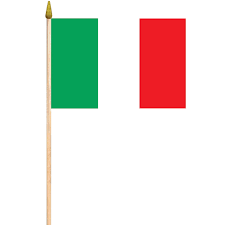 by 3rd  grade class A!